Publicado en Madrid el 02/03/2015 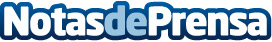 Las CCAA presentan las oposiciones de educación para el 2015La mayor parte de las comunidades autónomas ya han publicado las convocatorias a las oposiciones de educación para el año 2015, siendo Andalucía la que ofertará más plazas Datos de contacto:Álvaro Fernández CremadesNota de prensa publicada en: https://www.notasdeprensa.es/las-ccaa-presentan-las-oposiciones-de_1 Categorias: Nacional Educación http://www.notasdeprensa.es